Kiegészítés az Európai Unió Hivatalos Lapjához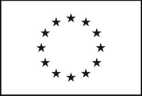 Információ és online formanyomtatványok: http://simap.ted.europa.euAjánlati/részvételi felhívás2014/24/EU irányelvI. szakasz: AjánlatkérőI.1) Név és címek 1 (jelölje meg az eljárásért felelős összes ajánlatkérőt)I.2) Közös közbeszerzés I.3) KommunikációI.4) Az ajánlatkérő típusaI.5) Fő tevékenységII. szakasz: TárgyII.1) A beszerzés mennyiségeII.2) Meghatározás 1II.2) Meghatározás 1III. szakasz: Jogi, gazdasági, pénzügyi és műszaki információkIII.1) Részvételi feltételekIII.2) A szerződéssel kapcsolatos feltételek 2IV. szakasz: EljárásIV.1) MeghatározásIV.2) Adminisztratív információkVI. szakasz: Kiegészítő információkVI.1) A közbeszerzés ismétlődő jellegére vonatkozó információkVI.2) Információ az elektronikus munkafolyamatokrólVI.3) További információk: 2VI.4) Jogorvoslati eljárásVI.5) E hirdetmény feladásának dátuma: (nn/hh/éééé)Hivatalos név: Soproni Erzsébet Oktató Kórház és Rehabilitációs IntézetHivatalos név: Soproni Erzsébet Oktató Kórház és Rehabilitációs IntézetHivatalos név: Soproni Erzsébet Oktató Kórház és Rehabilitációs IntézetNemzeti azonosítószám: 2 AK06876Postai cím: Győri út 15.Postai cím: Győri út 15.Postai cím: Győri út 15.Postai cím: Győri út 15.Város: SopronNUTS-kód: HU-221Postai irányítószám: 9400Ország: MagyarországKapcsolattartó személy: Béresné Bakondi ÁgnesKapcsolattartó személy: Béresné Bakondi ÁgnesKapcsolattartó személy: Béresné Bakondi ÁgnesTelefon: +36 99514200E-mail: kozbeszerzes@sopronigyogykozpont.huE-mail: kozbeszerzes@sopronigyogykozpont.huE-mail: kozbeszerzes@sopronigyogykozpont.huFax: +36 99514250Internetcím(ek)Az ajánlatkérő általános címe: http://www.sopronigyogykozpont.hu/A felhasználói oldal címe: https://ekr.gov.hu/Internetcím(ek)Az ajánlatkérő általános címe: http://www.sopronigyogykozpont.hu/A felhasználói oldal címe: https://ekr.gov.hu/Internetcím(ek)Az ajánlatkérő általános címe: http://www.sopronigyogykozpont.hu/A felhasználói oldal címe: https://ekr.gov.hu/Internetcím(ek)Az ajánlatkérő általános címe: http://www.sopronigyogykozpont.hu/A felhasználói oldal címe: https://ekr.gov.hu/ A szerződés közös közbeszerzés formájában valósul meg.Több ország részvételével megvalósuló közös közbeszerzés esetében - az alkalmazandó nemzeti közbeszerzési jogszabály: A szerződést központi beszerző szerv ítéli oda.X A közbeszerzési dokumentáció korlátozás nélkül, teljes körűen, közvetlenül és díjmentesen elérhető a következő címen: https://ekr.gov.hu/◯ A közbeszerzési dokumentációhoz történő hozzáférés korlátozott. További információ a következő helyről érhető el: (URL)További információ a következő címen szerezhető beX a fent említett cím◯ másik cím:Az ajánlat vagy részvételi jelentkezés benyújtandóX elektronikusan: https://ekr.gov.hu/ (URL)◯ a fent említett címreX a következő címre: https://ekr.gov.hu/ Az elektronikus kommunikáció olyan eszközök és berendezések használatát igényli, amelyek nem általánosan hozzáférhetők. Ezen eszközök és berendezések korlátozás nélkül, teljes körűen, közvetlenül és díjmentesen elérhetők a következő címen: (URL)◯ Minisztérium vagy egyéb nemzeti vagy szövetségi hatóság, valamint regionális vagy helyi részlegeik◯ Nemzeti vagy szövetségi iroda/hivatal◯  Regionális vagy helyi hatóság◯ Regionális vagy helyi iroda/hivatal◯ Közjogi intézmény◯ Európai intézmény/ügynökség vagy nemzetközi szervezetX Egyéb típus: egészségügyi intézmény ◯ Általános közszolgáltatások◯ Honvédelem◯ Közrend és biztonság◯ Környezetvédelem◯ Gazdasági és pénzügyekX Egészségügy◯ Lakásszolgáltatás és közösségi rekreáció◯ Szociális védelem◯ Szabadidő, kultúra és vallás◯ Oktatás◯ Egyéb tevékenység:II.1.1) Elnevezés: Orvosi és egyéb gáz, valamint cseppfolyós oxigén szállítása, cseppfolyós oxigén tartály és mobil palackok bérlete bérleti szerződési elemekkel vegyes adásvételi szerződés keretében a székhelyen és két telephelyen; valamint az orvosi gázhálózat teljes körű karbantartása a székhelyen vállalkozási szerződés keretében 48 hónap időtartamraHivatkozási szám: 2II.1.2) Fő CPV-kód: 24111500-0 Kiegészítő CPV-kód: 1, 2 [ ][ ][ ][ ]II.1.2) Fő CPV-kód: 24111500-0 Kiegészítő CPV-kód: 1, 2 [ ][ ][ ][ ]II.1.3) A szerződés típusa ◯ Építési beruházás X Árubeszerzés ◯ SzolgáltatásmegrendelésII.1.3) A szerződés típusa ◯ Építési beruházás X Árubeszerzés ◯ SzolgáltatásmegrendelésII.1.4) Rövid meghatározás:Orvosi és egyéb gáz, valamint cseppfolyós oxigén szállítása, cseppfolyós oxigén tartály és mobil palackok bérlete bérleti szerződési elemekkel vegyes adásvételi szerződés keretében a székhelyen és két telephelyen; valamint az orvosi gázhálózat teljes körű karbantartása a székhelyen vállalkozási szerződés keretében 48 hónap időtartamraI. rész
Bérlet: Palackbérlet
Ajánlatkérő az egészségügyi és ipari gáz szállítását az Ajánlattevőtől bérelt tartályban és palackokban kéri. Ajánlatkérő a szerződés időtartamára az alábbi típusú és mennyiségű tartályt és palackokat veszi bérbe: 
Tétel-sorszám / Mennyiség     -    48 hónapra mennyiségi egység kiszerelés (m3 vagy db)1. Orvosi oxigén mélyhűtött, cseppfolyós tartály (minimum 3000 kg töltetsúlyú, párologtatóval és nyomáscsökkentővel, távfelügyeleti rendszerbe integrálva) 1 db2. Orvosi palackos oxigén 0,4 m3 töltettel:  sima 7 db (ebből 4 db max. átmérő 100 mm); kombi szelepes 23 db A palack alapanyaga alumínium. 3. Orvosi palackos oxigén 2 m3 töltettel  23 db4. 12 db palackos (50 liter/palack) orvosi oxigén bündelben 2 db5. Orvosi széndioxid (palackos) 10 kg töltettel (4.5-ös minőségű) 3 db átmérő 140 mm, 4 db átmérő 210 mm és magasság 660 mm6. Orvosi széndioxid (palackos) 5 kg töltettel (4.5-ös minőségű) 1 db átmérő 140 mm7. Széndioxid élelmezési (palackos) 20 kg töltettel 19 db (ebből 1 db merülőcsöves szabályozóval)
8. Széndioxid élelmezési (palackos) 30 kg töltettel 3 db
9. Oxigén ipari 6m3-es töltettel 4 db
10. Acetilén ipari 40 literes töltettel 4 db

Ajánlatkérő kiköti, hogy a bérelt palackok mennyiségére és a töltésükre, valamint az egészségügyi cseppfolyós oxigén mennyiségére (nagy tartályos töltés) vonatkozóan az eljárást megindító felhívásban foglaltak szerint a szerződés időtartama alatt + 20 %-ra opciót határoz meg.  ÜzembehelyezésNyertes ajánlattevő a Palackbérlet 1. pontban szereplő tartály üzembe helyezési feladatok keretében a minimum 3000 kg töltetsúlyú tartály teljes telepesítésével kapcsolatos tervezési, engedélyezési és kivitelezési munkálatok elvégzésére is köteles.Orvosi gáz beszerzése: Palackcsere (töltés)Az üres palackok töltöttre való cseréjét Ajánlattevőnek a Soproni Erzsébet Oktató Kórház és Rehabilitációs Intézet székhelyén (9400 Sopron, Győri út 15.), valamint kér telephelyén (9400 Sopron, Várisi út 2. ill. 9484 Balf, Fürdő sor 8.) kell elvégeznie.A bérelt palackok töltését kizárólag nyertes Ajánlattevő végezheti. Az üres palackok töltöttre történő cseréjét betegforgalomtól függően, megrendelés szerinti rendszerességgel kell biztosítani, melytől az Ajánlattevő rendkívüli esetben térhet el.Ajánlattevőnek az Ajánlatkérő által telefonon bejelentett csere igényét 48 órán belül teljesítenie kell.A kiszállításért külön díj nem számítható fel, annak költségét a töltési díjnak kell tartalmaznia.A szállítást kizárólag ADR engedéllyel rendelkező gépjárművel végezheti nyertes Ajánlattevő.Követelmények:EÜM rendelet 4/2009. (III.17.) 13. mellékletben foglaltaknak való megfelelés.II. részOrvosi gázhálózat karbantartással kapcsolatos feladatok:Nyertes ajánlattevő köteles a szerződés teljes időtartama alatt az ajánlatában meghatározott egységáron az üzembe helyezett minimum 3000 kg töltetsúlyú, 6 m3-es méretű tartály és a hozzá kapcsolódó teljes hálózat karbantartására a gyártó által előírt rendszerességgel.Oxigén tartalék automata palackos lefejtő központ kialakítása 100m3/óra áteresztéssel (pl. Greggersen MC 2100T, electronic, 2 cylinder batteries, incl. tank panel (326.101)vagy azzal egyenértékű; egyenértékűség megállapításához több leírást tartalmaz a KD részét képező műszaki specifikáció.)Az intézmény háztechnikai rendszerének szoftvere Sauter Nova Pro.Az oxigéntartály szintjelzésének az illesztését az intézmény háztechnikai rendszeréhez az ajánlatkérő az alábbi módok bármelyikével kívánja beszerezni:az oxigéntartály szintjelzése protokoll-konverteren keresztül kerül illesztésre az intézmény háztechnikai rendszeréhez, vagyaz oxigéntartály szintjelzése modbus RTU buszrendszerrel kerül illesztésre az intézmény háztechnikai rendszeréhez, vagyaz oxigéntartály szintjelzése bacnet IP buszrendszerrel kerül illesztésre az intézmény háztechnikai rendszeréhezAjánlattevő ajánlatában köteles nyilatkozni, hogy a felsorolt módszerek közül mely módszerrel kívánja biztosítani az oxigéntartály szintjelzését az intézmény háztechnikai rendszeréhez.I. Cseppfolyós oxigén központ:• kültéri cseppfolyós oxigén tartály párologtatóval, nyomáscsökkentővel és felügyeleti rendszerrel• 2 db 12 db palackos orvosi oxigén bündelbenII. Sűrített levegő és vákuum központ• 3 db sűrített levegő kompresszor és 2 db hűtve szárító, 1 db 900 literes tartály• 3 db vákuumszivattyú a hozzá tartozó szűrőkkel, 1 db 1000 literes tartályA karbantartások alkalmával elvégzendő munkák rövid leírása: Cseppfolyós oxigén központ• A feliratok, jelölések, használati utasítás, meglétének, olvasható állapotának, a kezelőszervek, műszerek és csatlakozók épségének, működőképességének ellenőrzése szemrevételezéssel és működési próbával. A tapasztalható hiányosságok megszűntetése, illetve javítása. • A cseppfolyós oxigén tartály, a párologtató és környezetének szivárgás ellenőrzése, esetleges szivárgások megszűntetése. • A gázhiány jelző és a félautomata átváltó (cseppfolyós tárolóról palackos tárolóra) ellenőrzése működési próbával, a szükséges javítások és beállítások elvégzése. • A lefúvató szelepek ellenőrzése működési próbával, hiba esetén lecserélésük.• Nyomáscsökkentők ellenőrzése működési próbával, nyomáscsökkentők karbantartása és javítása gyártói előírás szerint.Sűrített levegő- és vákuum központ• A vákuum szivattyúk általános műszaki állapotának ellenőrzése szemrevételezéssel és működési próbával, olajszínt ellenőrzés, kezelőszervek, műszerek, csatlakozók, a baktériumszűrő állapotának, valamint a vákuum csapda szennyeződés-mentességének ellenőrzése, olajpótlás, illetve olajcsere, szűrőcserék gyártói előírás szerint, a szükséges javítások és beállítások elvégzése.• A gázhiány jelző ellenőrzése működési próbával, a szükséges javítások és beállítások elvégzése. • A sűrített levegő kompresszorok általános műszaki állapotának ellenőrzése szemrevételezéssel és működési próbával, kezelőszervek, műszerek, csatlakozók, a szűrőlánc és a nyomáscsökkentő egység állapotának ellenőrzése, szűrőcserék gyártói előírás szerint, a szükséges javítások és beállítások elvégzése. • A hűtve szárító berendezések ellenőrzése működési próbával, szükség esetén beállítása, vagy javítása gyártói előírás szerint. • A kondenzvíz megfelelő elvezetésének ellenőrzése a kompresszorokból, légtartályból és hűtve szárítóból, valamint a szűrőkből. Vízelvezetők működési próbája, tisztítása, szükség esetén javítása.Évente egy alkalommal az orvosi-, sűrített levegő- és vákuum hálózat, valamint szakaszolók szivárgás ellenőrzése szivárgás ellenőrző spray-vel, szemrevételezéssel, esetleges szivárgások megszüntetése.Követelmények:EÜM rendelet 4/2009. (III.17.) 13. mellékletben foglaltaknak való megfelelés.Az eljárás mindkét része vonatkozásában: A Kbt. 117. § (7) bekezdése szerint Ajánlatkérő, valamennyi meghatározott gyártmányú, eredetű, típusú dologra, eljárásra, tevékenységre, személyre, szabadalomra vagy védjegyre való hivatkozás esetében elfogadja az „azzal egyenértékű” megajánlást is.A teljes mennyiségre vonatkozó részletes információkat – részenként – a közbeszerzési dokumentum tartalmazza.II.1.4) Rövid meghatározás:Orvosi és egyéb gáz, valamint cseppfolyós oxigén szállítása, cseppfolyós oxigén tartály és mobil palackok bérlete bérleti szerződési elemekkel vegyes adásvételi szerződés keretében a székhelyen és két telephelyen; valamint az orvosi gázhálózat teljes körű karbantartása a székhelyen vállalkozási szerződés keretében 48 hónap időtartamraI. rész
Bérlet: Palackbérlet
Ajánlatkérő az egészségügyi és ipari gáz szállítását az Ajánlattevőtől bérelt tartályban és palackokban kéri. Ajánlatkérő a szerződés időtartamára az alábbi típusú és mennyiségű tartályt és palackokat veszi bérbe: 
Tétel-sorszám / Mennyiség     -    48 hónapra mennyiségi egység kiszerelés (m3 vagy db)1. Orvosi oxigén mélyhűtött, cseppfolyós tartály (minimum 3000 kg töltetsúlyú, párologtatóval és nyomáscsökkentővel, távfelügyeleti rendszerbe integrálva) 1 db2. Orvosi palackos oxigén 0,4 m3 töltettel:  sima 7 db (ebből 4 db max. átmérő 100 mm); kombi szelepes 23 db A palack alapanyaga alumínium. 3. Orvosi palackos oxigén 2 m3 töltettel  23 db4. 12 db palackos (50 liter/palack) orvosi oxigén bündelben 2 db5. Orvosi széndioxid (palackos) 10 kg töltettel (4.5-ös minőségű) 3 db átmérő 140 mm, 4 db átmérő 210 mm és magasság 660 mm6. Orvosi széndioxid (palackos) 5 kg töltettel (4.5-ös minőségű) 1 db átmérő 140 mm7. Széndioxid élelmezési (palackos) 20 kg töltettel 19 db (ebből 1 db merülőcsöves szabályozóval)
8. Széndioxid élelmezési (palackos) 30 kg töltettel 3 db
9. Oxigén ipari 6m3-es töltettel 4 db
10. Acetilén ipari 40 literes töltettel 4 db

Ajánlatkérő kiköti, hogy a bérelt palackok mennyiségére és a töltésükre, valamint az egészségügyi cseppfolyós oxigén mennyiségére (nagy tartályos töltés) vonatkozóan az eljárást megindító felhívásban foglaltak szerint a szerződés időtartama alatt + 20 %-ra opciót határoz meg.  ÜzembehelyezésNyertes ajánlattevő a Palackbérlet 1. pontban szereplő tartály üzembe helyezési feladatok keretében a minimum 3000 kg töltetsúlyú tartály teljes telepesítésével kapcsolatos tervezési, engedélyezési és kivitelezési munkálatok elvégzésére is köteles.Orvosi gáz beszerzése: Palackcsere (töltés)Az üres palackok töltöttre való cseréjét Ajánlattevőnek a Soproni Erzsébet Oktató Kórház és Rehabilitációs Intézet székhelyén (9400 Sopron, Győri út 15.), valamint kér telephelyén (9400 Sopron, Várisi út 2. ill. 9484 Balf, Fürdő sor 8.) kell elvégeznie.A bérelt palackok töltését kizárólag nyertes Ajánlattevő végezheti. Az üres palackok töltöttre történő cseréjét betegforgalomtól függően, megrendelés szerinti rendszerességgel kell biztosítani, melytől az Ajánlattevő rendkívüli esetben térhet el.Ajánlattevőnek az Ajánlatkérő által telefonon bejelentett csere igényét 48 órán belül teljesítenie kell.A kiszállításért külön díj nem számítható fel, annak költségét a töltési díjnak kell tartalmaznia.A szállítást kizárólag ADR engedéllyel rendelkező gépjárművel végezheti nyertes Ajánlattevő.Követelmények:EÜM rendelet 4/2009. (III.17.) 13. mellékletben foglaltaknak való megfelelés.II. részOrvosi gázhálózat karbantartással kapcsolatos feladatok:Nyertes ajánlattevő köteles a szerződés teljes időtartama alatt az ajánlatában meghatározott egységáron az üzembe helyezett minimum 3000 kg töltetsúlyú, 6 m3-es méretű tartály és a hozzá kapcsolódó teljes hálózat karbantartására a gyártó által előírt rendszerességgel.Oxigén tartalék automata palackos lefejtő központ kialakítása 100m3/óra áteresztéssel (pl. Greggersen MC 2100T, electronic, 2 cylinder batteries, incl. tank panel (326.101)vagy azzal egyenértékű; egyenértékűség megállapításához több leírást tartalmaz a KD részét képező műszaki specifikáció.)Az intézmény háztechnikai rendszerének szoftvere Sauter Nova Pro.Az oxigéntartály szintjelzésének az illesztését az intézmény háztechnikai rendszeréhez az ajánlatkérő az alábbi módok bármelyikével kívánja beszerezni:az oxigéntartály szintjelzése protokoll-konverteren keresztül kerül illesztésre az intézmény háztechnikai rendszeréhez, vagyaz oxigéntartály szintjelzése modbus RTU buszrendszerrel kerül illesztésre az intézmény háztechnikai rendszeréhez, vagyaz oxigéntartály szintjelzése bacnet IP buszrendszerrel kerül illesztésre az intézmény háztechnikai rendszeréhezAjánlattevő ajánlatában köteles nyilatkozni, hogy a felsorolt módszerek közül mely módszerrel kívánja biztosítani az oxigéntartály szintjelzését az intézmény háztechnikai rendszeréhez.I. Cseppfolyós oxigén központ:• kültéri cseppfolyós oxigén tartály párologtatóval, nyomáscsökkentővel és felügyeleti rendszerrel• 2 db 12 db palackos orvosi oxigén bündelbenII. Sűrített levegő és vákuum központ• 3 db sűrített levegő kompresszor és 2 db hűtve szárító, 1 db 900 literes tartály• 3 db vákuumszivattyú a hozzá tartozó szűrőkkel, 1 db 1000 literes tartályA karbantartások alkalmával elvégzendő munkák rövid leírása: Cseppfolyós oxigén központ• A feliratok, jelölések, használati utasítás, meglétének, olvasható állapotának, a kezelőszervek, műszerek és csatlakozók épségének, működőképességének ellenőrzése szemrevételezéssel és működési próbával. A tapasztalható hiányosságok megszűntetése, illetve javítása. • A cseppfolyós oxigén tartály, a párologtató és környezetének szivárgás ellenőrzése, esetleges szivárgások megszűntetése. • A gázhiány jelző és a félautomata átváltó (cseppfolyós tárolóról palackos tárolóra) ellenőrzése működési próbával, a szükséges javítások és beállítások elvégzése. • A lefúvató szelepek ellenőrzése működési próbával, hiba esetén lecserélésük.• Nyomáscsökkentők ellenőrzése működési próbával, nyomáscsökkentők karbantartása és javítása gyártói előírás szerint.Sűrített levegő- és vákuum központ• A vákuum szivattyúk általános műszaki állapotának ellenőrzése szemrevételezéssel és működési próbával, olajszínt ellenőrzés, kezelőszervek, műszerek, csatlakozók, a baktériumszűrő állapotának, valamint a vákuum csapda szennyeződés-mentességének ellenőrzése, olajpótlás, illetve olajcsere, szűrőcserék gyártói előírás szerint, a szükséges javítások és beállítások elvégzése.• A gázhiány jelző ellenőrzése működési próbával, a szükséges javítások és beállítások elvégzése. • A sűrített levegő kompresszorok általános műszaki állapotának ellenőrzése szemrevételezéssel és működési próbával, kezelőszervek, műszerek, csatlakozók, a szűrőlánc és a nyomáscsökkentő egység állapotának ellenőrzése, szűrőcserék gyártói előírás szerint, a szükséges javítások és beállítások elvégzése. • A hűtve szárító berendezések ellenőrzése működési próbával, szükség esetén beállítása, vagy javítása gyártói előírás szerint. • A kondenzvíz megfelelő elvezetésének ellenőrzése a kompresszorokból, légtartályból és hűtve szárítóból, valamint a szűrőkből. Vízelvezetők működési próbája, tisztítása, szükség esetén javítása.Évente egy alkalommal az orvosi-, sűrített levegő- és vákuum hálózat, valamint szakaszolók szivárgás ellenőrzése szivárgás ellenőrző spray-vel, szemrevételezéssel, esetleges szivárgások megszüntetése.Követelmények:EÜM rendelet 4/2009. (III.17.) 13. mellékletben foglaltaknak való megfelelés.Az eljárás mindkét része vonatkozásában: A Kbt. 117. § (7) bekezdése szerint Ajánlatkérő, valamennyi meghatározott gyártmányú, eredetű, típusú dologra, eljárásra, tevékenységre, személyre, szabadalomra vagy védjegyre való hivatkozás esetében elfogadja az „azzal egyenértékű” megajánlást is.A teljes mennyiségre vonatkozó részletes információkat – részenként – a közbeszerzési dokumentum tartalmazza.II.1.5) Becsült teljes érték vagy nagyságrend: 2Érték áfa nélkül: Pénznem: A keretmegállapodás alapján megkötendő szerződések értéke és gyakorisága:  II.1.5) Becsült teljes érték vagy nagyságrend: 2Érték áfa nélkül: Pénznem: A keretmegállapodás alapján megkötendő szerződések értéke és gyakorisága:  II.1.6) Részekre vonatkozó információkA beszerzés részekből áll X igen ◯ nemAjánlatok X valamennyi részre ◯ legfeljebb a következő számú részre nyújthatók be: [  ] ◯ csak egy részre nyújthatók be Az egy ajánlattevőnek odaítélhető részek maximális száma: [  ] Az ajánlatkérő fenntartja a jogot arra, hogy a következő részek vagy részcsoportok kombinációjával ítéljen oda szerződéseket:II.1.6) Részekre vonatkozó információkA beszerzés részekből áll X igen ◯ nemAjánlatok X valamennyi részre ◯ legfeljebb a következő számú részre nyújthatók be: [  ] ◯ csak egy részre nyújthatók be Az egy ajánlattevőnek odaítélhető részek maximális száma: [  ] Az ajánlatkérő fenntartja a jogot arra, hogy a következő részek vagy részcsoportok kombinációjával ítéljen oda szerződéseket:II.2.1) Elnevezés: I. rész: Orvosi és egyéb gáz, valamint cseppfolyós oxigén szállítása, cseppfolyós oxigén tartály és mobil palackok bérlete bérleti szerződési elemekkel vegyes adásvételi szerződés keretében a székhelyen és két telephelyenRész száma: 1 2II.2.2) További CPV-kód(ok): 2Fő CPV-kód: 1 24111500-0  Kiegészítő CPV-kód: 1, 2 24110000-8	24111900-4	24111700-2	24112100-3	24111100-6	II.2.2) További CPV-kód(ok): 2Fő CPV-kód: 1 24111500-0  Kiegészítő CPV-kód: 1, 2 24110000-8	24111900-4	24111700-2	24112100-3	24111100-6	II.2.3) A teljesítés helye:NUTS-kód: HU221  A teljesítés fő helyszíne: 9400 Sopron, Győri út 15., 9400 Sopron, Várisi út 2., 9484 Balf, Fürdő sor 8.II.2.3) A teljesítés helye:NUTS-kód: HU221  A teljesítés fő helyszíne: 9400 Sopron, Győri út 15., 9400 Sopron, Várisi út 2., 9484 Balf, Fürdő sor 8.II.2.4) A közbeszerzés ismertetése:Bérlet: PalackbérletAjánlatkérő az egészségügyi és ipari gáz szállítását az Ajánlattevőtől bérelt tartályban és palackokban kéri. Ajánlatkérő a szerződés időtartamára az alábbi típusú és mennyiségű tartályt és palackokat veszi bérbe: Tétel-sorszám / Mennyiség 48 hónapra mennyiségi egység kiszerelés (m3 vagy db)1. Orvosi oxigén mélyhűtött, cseppfolyós tartály (minimum 3000 kg töltetsúlyú, párologtatóval és nyomáscsökkentővel, távfelügyeleti rendszerbe integrálva) 1 db2. Orvosi palackos oxigén 0,4 m3 töltettel:  sima 7 db (ebből 4 db max. átmérő 100 mm); kombi szelepes 23 db A palack alapanyaga alumínium. 3. Orvosi palackos oxigén 2 m3 töltettel  23 db4. 12 db palackos (50 liter/palack) orvosi oxigén bündelben 2 db5. Orvosi széndioxid (palackos) 10 kg töltettel (4.5-ös minőségű) 3 db átmérő 140 mm, 4 db átmérő 210 mm és magasság 660 mm6. Orvosi széndioxid (palackos) 5 kg töltettel (4.5-ös minőségű) 1 db átmérő 140 mm7. Széndioxid élelmezési (palackos) 20 kg töltettel 19 db (ebből 1 db merülőcsöves szabályozóval)8. Széndioxid élelmezési (palackos) 30 kg töltettel 3 db9. Oxigén ipari 6m3-es töltettel 4 db10. Acetilén ipari 40 literes töltettel 4 dbMennyiség:Ajánlatkérő kiköti, hogy a bérelt palackok mennyiségére és a töltésükre, valamint az egészségügyi cseppfolyós oxigén mennyiségére (nagy tartályos töltés) vonatkozóan az eljárást megindító felhívásban foglaltak szerint a szerződés időtartama alatt + 20 %-ra opciót határoz meg.  ÜzembehelyezésNyertes ajánlattevő a Palackbérlet 1. pontban szereplő tartály üzembe helyezési feladatok keretében a minimum 3000 kg töltetsúlyú tartály teljes telepesítésével kapcsolatos tervezési, engedélyezési és kivitelezési munkálatok elvégzésére is köteles.Orvosi gáz beszerzése: Palackcsere (töltés)Az üres palackok töltöttre való cseréjét Ajánlattevőnek a Soproni Erzsébet Oktató Kórház és Rehabilitációs Intézet székhelyén (9400 Sopron, Győri út 15.), valamint kér telephelyén (9400 Sopron, Várisi út 2. ill. 9484 Balf, Fürdő sor 8.) kell elvégeznie.A bérelt palackok töltését kizárólag nyertes Ajánlattevő végezheti. Az üres palackok töltöttre történő cseréjét betegforgalomtól függően, megrendelés szerinti rendszerességgel kell biztosítani, melytől az Ajánlattevő rendkívüli esetben térhet el.Ajánlattevőnek az Ajánlatkérő által telefonon bejelentett csere igényét 48 órán belül teljesítenie kell.A kiszállításért külön díj nem számítható fel, annak költségét a töltési díjnak kell tartalmaznia. A szállítást kizárólag ADR engedéllyel rendelkező gépjárművel végezheti nyertes Ajánlattevő.Követelmények:EÜM rendelet 4/2009. (III.17.) 13. mellékletben foglaltaknak való megfelelés.II.2.4) A közbeszerzés ismertetése:Bérlet: PalackbérletAjánlatkérő az egészségügyi és ipari gáz szállítását az Ajánlattevőtől bérelt tartályban és palackokban kéri. Ajánlatkérő a szerződés időtartamára az alábbi típusú és mennyiségű tartályt és palackokat veszi bérbe: Tétel-sorszám / Mennyiség 48 hónapra mennyiségi egység kiszerelés (m3 vagy db)1. Orvosi oxigén mélyhűtött, cseppfolyós tartály (minimum 3000 kg töltetsúlyú, párologtatóval és nyomáscsökkentővel, távfelügyeleti rendszerbe integrálva) 1 db2. Orvosi palackos oxigén 0,4 m3 töltettel:  sima 7 db (ebből 4 db max. átmérő 100 mm); kombi szelepes 23 db A palack alapanyaga alumínium. 3. Orvosi palackos oxigén 2 m3 töltettel  23 db4. 12 db palackos (50 liter/palack) orvosi oxigén bündelben 2 db5. Orvosi széndioxid (palackos) 10 kg töltettel (4.5-ös minőségű) 3 db átmérő 140 mm, 4 db átmérő 210 mm és magasság 660 mm6. Orvosi széndioxid (palackos) 5 kg töltettel (4.5-ös minőségű) 1 db átmérő 140 mm7. Széndioxid élelmezési (palackos) 20 kg töltettel 19 db (ebből 1 db merülőcsöves szabályozóval)8. Széndioxid élelmezési (palackos) 30 kg töltettel 3 db9. Oxigén ipari 6m3-es töltettel 4 db10. Acetilén ipari 40 literes töltettel 4 dbMennyiség:Ajánlatkérő kiköti, hogy a bérelt palackok mennyiségére és a töltésükre, valamint az egészségügyi cseppfolyós oxigén mennyiségére (nagy tartályos töltés) vonatkozóan az eljárást megindító felhívásban foglaltak szerint a szerződés időtartama alatt + 20 %-ra opciót határoz meg.  ÜzembehelyezésNyertes ajánlattevő a Palackbérlet 1. pontban szereplő tartály üzembe helyezési feladatok keretében a minimum 3000 kg töltetsúlyú tartály teljes telepesítésével kapcsolatos tervezési, engedélyezési és kivitelezési munkálatok elvégzésére is köteles.Orvosi gáz beszerzése: Palackcsere (töltés)Az üres palackok töltöttre való cseréjét Ajánlattevőnek a Soproni Erzsébet Oktató Kórház és Rehabilitációs Intézet székhelyén (9400 Sopron, Győri út 15.), valamint kér telephelyén (9400 Sopron, Várisi út 2. ill. 9484 Balf, Fürdő sor 8.) kell elvégeznie.A bérelt palackok töltését kizárólag nyertes Ajánlattevő végezheti. Az üres palackok töltöttre történő cseréjét betegforgalomtól függően, megrendelés szerinti rendszerességgel kell biztosítani, melytől az Ajánlattevő rendkívüli esetben térhet el.Ajánlattevőnek az Ajánlatkérő által telefonon bejelentett csere igényét 48 órán belül teljesítenie kell.A kiszállításért külön díj nem számítható fel, annak költségét a töltési díjnak kell tartalmaznia. A szállítást kizárólag ADR engedéllyel rendelkező gépjárművel végezheti nyertes Ajánlattevő.Követelmények:EÜM rendelet 4/2009. (III.17.) 13. mellékletben foglaltaknak való megfelelés.II.2.5) Értékelési szempontokX Az alábbiakban megadott szempontok Minőségi kritérium – Név: / Súlyszám: 1, 2, 20Az ártartás időtartama a szerződéskötéstől számított 12 hónapot követően (hónapokban megadva) súlyszám: 20◯ Költség kritérium – Név: / Súlyszám: 1, 20X Ár – Súlyszám:801◯ Az ár nem az egyetlen odaítélési kritérium, az összes kritérium kizárólag a közbeszerzési dokumentációban került meghatározásraII.2.6) Becsült teljes érték vagy nagyságrend:Érték áfa nélkül: Pénznem: (keretmegállapodások vagy dinamikus beszerzési rendszerek esetében - becsült maximális összérték e tétel teljes időtartamára vonatkozóan)II.2.7) A szerződés, a keretmegállapodás vagy a dinamikus beszerzési rendszer időtartamaIdőtartam hónapban: 48 vagy Munkanapokban kifejezett időtartam: [  ]vagy Kezdés: - / Befejezés: -A szerződés meghosszabbítható igen X nem A meghosszabbításra vonatkozó lehetőségek ismertetése:II.2.9) Az ajánlattételre vagy részvételre felhívandó gazdasági szereplők számának korlátozására vonatkozó információ (nyílt eljárások kivételével)A részvételre jelentkezők tervezett száma: [  ]vagy Tervezett minimum: [  ] / Maximális szám: 2 [  ]A jelentkezők számának korlátozására vonatkozó objektív szempontok:II.2.10) Változatokra vonatkozó információkElfogadható változatok ◯ igen X nemII.2.11) Opciókra vonatkozó információOpciók X igen   ◯ nem        Opciók ismertetése: Ajánlatkérő kiköti, hogy a bérelt palackok mennyiségére és a töltésükre, valamint az egészségügyi cseppfolyós oxigén mennyiségére (nagy tartályos töltés) vonatkozóan az eljárást megindító felhívásban foglaltak szerint a szerződés időtartama alatt + 20 %-ra opciót határoz meg.  II.2.12) Információ az elektronikus katalógusokról Az ajánlatokat elektronikus katalógus formájában kell benyújtani, vagy azoknak elektronikus katalógust kell tartalmazniukII.2.13) Európai uniós alapokra vonatkozó információkA beszerzés európai uniós alapokból finanszírozott projekttel és/vagy programmal kapcsolatos ◯ igen X nemProjekt száma vagy hivatkozási száma:II.2.14) További információ: Amennyiben az ajánlattevők által a II.2.5. pontban foglaltak szerint vállalt ártartás időtartama nem éri el a szerződés teljes időtartamát, azaz 48 hónapot (a 12 hónap kötelező ártartáson felül vállalt ártartás időtartama kevesebb, mint 36 hónap), úgy az ártartás ajánlattevők által vállalt időtartama után az ajánlattevők által megajánlott ajánlati árak a KSH által évente közzétett árindexxel kerülnek korrigálásra.II.2.1) Elnevezés: II. rész: az orvosi gázhálózat teljes körű karbantartása a székhelyen vállalkozási szerződés keretében 48 hónap időtartamraRész száma: 2 2II.2.2) További CPV-kód(ok): 2Fő CPV-kód: 50000000-5  Javítási és karbantartási szolgáltatások 1 Kiegészítő CPV-kód: 1, 2 [ ][ ][ ][ ]II.2.2) További CPV-kód(ok): 2Fő CPV-kód: 50000000-5  Javítási és karbantartási szolgáltatások 1 Kiegészítő CPV-kód: 1, 2 [ ][ ][ ][ ]II.2.3) A teljesítés helye:NUTS-kód: HU221  A teljesítés fő helyszíne: 9400 Sopron, Győri út 15.,II.2.3) A teljesítés helye:NUTS-kód: HU221  A teljesítés fő helyszíne: 9400 Sopron, Győri út 15.,II.2.4) A közbeszerzés ismertetése:Orvosi gázhálózat karbantartással kapcsolatos feladatok:Nyertes ajánlattevő köteles a szerződés teljes időtartama alatt az ajánlatában meghatározott egységáron az üzembe helyezett minimum 3000 kg töltetsúlyú, 6 m3-es méretű tartály és a hozzá kapcsolódó teljes hálózat karbantartására a gyártó által előírt rendszerességgel.(pl. Greggersen MC 2100T, electronic, 2 cylinder batteries, incl. tank panel (326.101) vagy azzal egyenértékű; egyenértékűség megállapításához több leírást tartalmaz a KD részét képező műszaki specifikáció.)Az intézmény háztechnikai rendszerének szoftvere Sauter Nova Pro.Az oxigéntartály szintjelzésének az illesztését az intézmény háztechnikai rendszeréhez az ajánlatkérő az alábbi módok bármelyikével kívánja beszerezni:az oxigéntartály szintjelzése protokoll-konverteren keresztül kerül illesztésre az intézmény háztechnikai rendszeréhez, vagyaz oxigéntartály szintjelzése modbus RTU buszrendszerrel kerül illesztésre az intézmény háztechnikai rendszeréhez, vagyaz oxigéntartály szintjelzése bacnet IP buszrendszerrel kerül illesztésre az intézmény háztechnikai rendszeréhezAjánlattevő ajánlatában köteles nyilatkozni, hogy a felsorolt módszerek közül mely módszerrel kívánja biztosítani az oxigéntartály szintjelzését az intézmény háztechnikai rendszeréhez.I. Cseppfolyós oxigén központ:• kültéri cseppfolyós oxigén tartály párologtatóval, nyomáscsökkentővel és felügyeleti rendszerrel• 2 db 12 db palackos orvosi oxigén bündelbenII. Sűrített levegő és vákuum központ• 3 db sűrített levegő kompresszor és 2 db hűtve szárító, 1 db 900 literes tartály• 3 db vákuumszivattyú a hozzá tartozó szűrőkkel, 1 db 1000 literes tartályA karbantartások alkalmával elvégzendő munkák rövid leírása: Cseppfolyós oxigén központ• A feliratok, jelölések, használati utasítás, meglétének, olvasható állapotának, a kezelőszervek, műszerek és csatlakozók épségének, működőképességének ellenőrzése szemrevételezéssel és működési próbával. A tapasztalható hiányosságok megszűntetése, illetve javítása. • A cseppfolyós oxigén tartály, a párologtató és környezetének szivárgás ellenőrzése, esetleges szivárgások megszűntetése. • A gázhiány jelző és a félautomata átváltó (cseppfolyós tárolóról palackos tárolóra) ellenőrzése működési próbával, a szükséges javítások és beállítások elvégzése. • A lefúvató szelepek ellenőrzése működési próbával, hiba esetén lecserélésük.• Nyomáscsökkentők ellenőrzése működési próbával, nyomáscsökkentők karbantartása és javítása gyártói előírás szerint.Sűrített levegő- és vákuum központ• A vákuum szivattyúk általános műszaki állapotának ellenőrzése szemrevételezéssel és működési próbával, olajszínt ellenőrzés, kezelőszervek, műszerek, csatlakozók, a baktériumszűrő állapotának, valamint a vákuum csapda szennyeződés-mentességének ellenőrzése, olajpótlás, illetve olajcsere, szűrőcserék gyártói előírás szerint, a szükséges javítások és beállítások elvégzése.• A gázhiány jelző ellenőrzése működési próbával, a szükséges javítások és beállítások elvégzése. • A sűrített levegő kompresszorok általános műszaki állapotának ellenőrzése szemrevételezéssel és működési próbával, kezelőszervek, műszerek, csatlakozók, a szűrőlánc és a nyomáscsökkentő egység állapotának ellenőrzése, szűrőcserék gyártói előírás szerint, a szükséges javítások és beállítások elvégzése. • A hűtve szárító berendezések ellenőrzése működési próbával, szükség esetén beállítása, vagy javítása gyártói előírás szerint. • A kondenzvíz megfelelő elvezetésének ellenőrzése a kompresszorokból, légtartályból és hűtve szárítóból, valamint a szűrőkből. Vízelvezetők működési próbája, tisztítása, szükség esetén javítása.Évente egy alkalommal az orvosi-, sűrített levegő- és vákuum hálózat, valamint szakaszolók szivárgás ellenőrzése szivárgás ellenőrző spray-vel, szemrevételezéssel, esetleges szivárgások megszüntetése.Követelmények:EÜM rendelet 4/2009. (III.17.) 13. mellékletben foglaltaknak való megfelelés.ISO 9001, ISO 13485 szabványok szerinti jogosítványokkal rendelkezzen a szerződéskötés időpontjára.II.2.4) A közbeszerzés ismertetése:Orvosi gázhálózat karbantartással kapcsolatos feladatok:Nyertes ajánlattevő köteles a szerződés teljes időtartama alatt az ajánlatában meghatározott egységáron az üzembe helyezett minimum 3000 kg töltetsúlyú, 6 m3-es méretű tartály és a hozzá kapcsolódó teljes hálózat karbantartására a gyártó által előírt rendszerességgel.(pl. Greggersen MC 2100T, electronic, 2 cylinder batteries, incl. tank panel (326.101) vagy azzal egyenértékű; egyenértékűség megállapításához több leírást tartalmaz a KD részét képező műszaki specifikáció.)Az intézmény háztechnikai rendszerének szoftvere Sauter Nova Pro.Az oxigéntartály szintjelzésének az illesztését az intézmény háztechnikai rendszeréhez az ajánlatkérő az alábbi módok bármelyikével kívánja beszerezni:az oxigéntartály szintjelzése protokoll-konverteren keresztül kerül illesztésre az intézmény háztechnikai rendszeréhez, vagyaz oxigéntartály szintjelzése modbus RTU buszrendszerrel kerül illesztésre az intézmény háztechnikai rendszeréhez, vagyaz oxigéntartály szintjelzése bacnet IP buszrendszerrel kerül illesztésre az intézmény háztechnikai rendszeréhezAjánlattevő ajánlatában köteles nyilatkozni, hogy a felsorolt módszerek közül mely módszerrel kívánja biztosítani az oxigéntartály szintjelzését az intézmény háztechnikai rendszeréhez.I. Cseppfolyós oxigén központ:• kültéri cseppfolyós oxigén tartály párologtatóval, nyomáscsökkentővel és felügyeleti rendszerrel• 2 db 12 db palackos orvosi oxigén bündelbenII. Sűrített levegő és vákuum központ• 3 db sűrített levegő kompresszor és 2 db hűtve szárító, 1 db 900 literes tartály• 3 db vákuumszivattyú a hozzá tartozó szűrőkkel, 1 db 1000 literes tartályA karbantartások alkalmával elvégzendő munkák rövid leírása: Cseppfolyós oxigén központ• A feliratok, jelölések, használati utasítás, meglétének, olvasható állapotának, a kezelőszervek, műszerek és csatlakozók épségének, működőképességének ellenőrzése szemrevételezéssel és működési próbával. A tapasztalható hiányosságok megszűntetése, illetve javítása. • A cseppfolyós oxigén tartály, a párologtató és környezetének szivárgás ellenőrzése, esetleges szivárgások megszűntetése. • A gázhiány jelző és a félautomata átváltó (cseppfolyós tárolóról palackos tárolóra) ellenőrzése működési próbával, a szükséges javítások és beállítások elvégzése. • A lefúvató szelepek ellenőrzése működési próbával, hiba esetén lecserélésük.• Nyomáscsökkentők ellenőrzése működési próbával, nyomáscsökkentők karbantartása és javítása gyártói előírás szerint.Sűrített levegő- és vákuum központ• A vákuum szivattyúk általános műszaki állapotának ellenőrzése szemrevételezéssel és működési próbával, olajszínt ellenőrzés, kezelőszervek, műszerek, csatlakozók, a baktériumszűrő állapotának, valamint a vákuum csapda szennyeződés-mentességének ellenőrzése, olajpótlás, illetve olajcsere, szűrőcserék gyártói előírás szerint, a szükséges javítások és beállítások elvégzése.• A gázhiány jelző ellenőrzése működési próbával, a szükséges javítások és beállítások elvégzése. • A sűrített levegő kompresszorok általános műszaki állapotának ellenőrzése szemrevételezéssel és működési próbával, kezelőszervek, műszerek, csatlakozók, a szűrőlánc és a nyomáscsökkentő egység állapotának ellenőrzése, szűrőcserék gyártói előírás szerint, a szükséges javítások és beállítások elvégzése. • A hűtve szárító berendezések ellenőrzése működési próbával, szükség esetén beállítása, vagy javítása gyártói előírás szerint. • A kondenzvíz megfelelő elvezetésének ellenőrzése a kompresszorokból, légtartályból és hűtve szárítóból, valamint a szűrőkből. Vízelvezetők működési próbája, tisztítása, szükség esetén javítása.Évente egy alkalommal az orvosi-, sűrített levegő- és vákuum hálózat, valamint szakaszolók szivárgás ellenőrzése szivárgás ellenőrző spray-vel, szemrevételezéssel, esetleges szivárgások megszüntetése.Követelmények:EÜM rendelet 4/2009. (III.17.) 13. mellékletben foglaltaknak való megfelelés.ISO 9001, ISO 13485 szabványok szerinti jogosítványokkal rendelkezzen a szerződéskötés időpontjára.II.2.5) Értékelési szempontokX Az alábbiakban megadott szempontok Minőségi kritérium – Név: / Súlyszám: 1, 2, 202. Az ártartás időtartama a szerződéskötéstől számított 12 hónapot követően (hónapokban megadva) súlyszám: 203. A szerződés időtartama alatt a hibabejelentéstől számított kiszállási idő (óra) (minimum 2 óra – maximum 8 óra)  súlyszám: 20X 1. Ár – Súlyszám:60 21alkalmankénti kiszállási költség (nettó Ft)javításra vonatkozó rezsióradíj (nettó Ft / óra)◯ Az ár nem az egyetlen odaítélési kritérium, az összes kritérium kizárólag a közbeszerzési dokumentációban került meghatározásraII.2.5) Értékelési szempontokX Az alábbiakban megadott szempontok Minőségi kritérium – Név: / Súlyszám: 1, 2, 202. Az ártartás időtartama a szerződéskötéstől számított 12 hónapot követően (hónapokban megadva) súlyszám: 203. A szerződés időtartama alatt a hibabejelentéstől számított kiszállási idő (óra) (minimum 2 óra – maximum 8 óra)  súlyszám: 20X 1. Ár – Súlyszám:60 21alkalmankénti kiszállási költség (nettó Ft)javításra vonatkozó rezsióradíj (nettó Ft / óra)◯ Az ár nem az egyetlen odaítélési kritérium, az összes kritérium kizárólag a közbeszerzési dokumentációban került meghatározásraII.2.6) Becsült teljes érték vagy nagyságrend:Érték áfa nélkül:   Pénznem: (keretmegállapodások vagy dinamikus beszerzési rendszerek esetében - becsült maximális összérték e tétel teljes időtartamára vonatkozóan)II.2.6) Becsült teljes érték vagy nagyságrend:Érték áfa nélkül:   Pénznem: (keretmegállapodások vagy dinamikus beszerzési rendszerek esetében - becsült maximális összérték e tétel teljes időtartamára vonatkozóan)II.2.7) A szerződés, a keretmegállapodás vagy a dinamikus beszerzési rendszer időtartamaIdőtartam hónapban: 48 vagy Munkanapokban kifejezett időtartam: [  ]vagy Kezdés: - / Befejezés: -A szerződés meghosszabbítható  igen X nem A meghosszabbításra vonatkozó lehetőségek ismertetése:II.2.7) A szerződés, a keretmegállapodás vagy a dinamikus beszerzési rendszer időtartamaIdőtartam hónapban: 48 vagy Munkanapokban kifejezett időtartam: [  ]vagy Kezdés: - / Befejezés: -A szerződés meghosszabbítható  igen X nem A meghosszabbításra vonatkozó lehetőségek ismertetése:II.2.9) Az ajánlattételre vagy részvételre felhívandó gazdasági szereplők számának korlátozására vonatkozó információ (nyílt eljárások kivételével)A részvételre jelentkezők tervezett száma: [  ]vagy Tervezett minimum: [  ] / Maximális szám: 2 [  ]A jelentkezők számának korlátozására vonatkozó objektív szempontok:II.2.9) Az ajánlattételre vagy részvételre felhívandó gazdasági szereplők számának korlátozására vonatkozó információ (nyílt eljárások kivételével)A részvételre jelentkezők tervezett száma: [  ]vagy Tervezett minimum: [  ] / Maximális szám: 2 [  ]A jelentkezők számának korlátozására vonatkozó objektív szempontok:II.2.10) Változatokra vonatkozó információkElfogadható változatok ◯ igen X nemII.2.10) Változatokra vonatkozó információkElfogadható változatok ◯ igen X nemII.2.11) Opciókra vonatkozó információOpciók ◯ igen X nem        Opciók ismertetése:II.2.11) Opciókra vonatkozó információOpciók ◯ igen X nem        Opciók ismertetése:II.2.12) Információ az elektronikus katalógusokról Az ajánlatokat elektronikus katalógus formájában kell benyújtani, vagy azoknak elektronikus katalógust kell tartalmazniukII.2.12) Információ az elektronikus katalógusokról Az ajánlatokat elektronikus katalógus formájában kell benyújtani, vagy azoknak elektronikus katalógust kell tartalmazniukII.2.13) Európai uniós alapokra vonatkozó információkA beszerzés európai uniós alapokból finanszírozott projekttel és/vagy programmal kapcsolatos ◯ igen X nemProjekt száma vagy hivatkozási száma:II.2.13) Európai uniós alapokra vonatkozó információkA beszerzés európai uniós alapokból finanszírozott projekttel és/vagy programmal kapcsolatos ◯ igen X nemProjekt száma vagy hivatkozási száma:II.2.14) További információ: Amennyiben az ajánlattevők által a II.2.5. pontban foglaltak szerint vállalt ártartás időtartama nem éri el a szerződés teljes időtartamát, azaz 48 hónapot (a 12 hónap kötelező ártartáson felül vállalt ártartás időtartama kevesebb, mint 36 hónap), úgy az ártartás ajánlattevők által vállalt időtartama után az ajánlattevők által megajánlott ajánlati árak a KSH által évente közzétett árindexxel kerülnek korrigálásra.II.2.14) További információ: Amennyiben az ajánlattevők által a II.2.5. pontban foglaltak szerint vállalt ártartás időtartama nem éri el a szerződés teljes időtartamát, azaz 48 hónapot (a 12 hónap kötelező ártartáson felül vállalt ártartás időtartama kevesebb, mint 36 hónap), úgy az ártartás ajánlattevők által vállalt időtartama után az ajánlattevők által megajánlott ajánlati árak a KSH által évente közzétett árindexxel kerülnek korrigálásra.III.1.1) Az ajánlattevő/részvételre jelentkező alkalmassága az adott szakmai tevékenység végzésére, ideértve a szakmai és cégnyilvántartásokba történő bejegyzésre vonatkozó előírásokat isA feltételek felsorolása és rövid ismertetése: A) Kizáró okok:Mindkét rész tekintetében:Nem lehet ajánlattevő, alvállalkozó és nem vehet részt az alkalmasság igazolásában olyan gazdasági szereplő, aki a Kbt. 62. § (1)-(2) bek.eiben meghatározott kizáró okok hatálya alatt áll. A jelen közbeszerzési eljárásban ajánlattevő/közös ajánlattevő nem vehet igénybe a szerződés teljesítéséhez a Kbt. 62. § (1)-(2) szerinti kizáró okok hatálya alá eső alvállalkozót, valamint az általa az alkalmasság igazolására igénybe venni kívánt más szervezet nem tartozhat a Kbt. 62. § (1)-(2) hatálya alá.Ajánlatkérő felhívja a figyelmet a Kbt. 74. § (1) bek. a) és b) pontjaiban foglaltakra.Kizáró okok igazolása:Mindkét rész tekintetében:A kizáró okok fenn nem állását (közös) ajánlattevő(k), valamint adott esetben az alkalmasság igazolásában részt vevő szervezet első körben az egységes európai közbeszerzési dokumentummal (a továbbiakban EEKD) köteles igazolni. Az EEKD-t a Kr. 4. § és 6-7. § alapján kell kitölteni.Az EEKD kitöltésére vonatkozó további részletes információk a KD-ban.Felhívjuk ajánlattevők figyelmét a Kb. 64. § és a Kr. 4. § (3) bek-re.Azon alvállalkozók vonatkozásában, amelyek nem vesznek részt az alkalmasság igazolásában, a Kbt. 67. § (4) bek. alapján ajánlattevőnek be kell nyújtania arra vonatkozó nyilatkozatát, hogy nem vesz igénybe a Kbt. 62. § (1)-(2) bek. szerinti kizáró okok hatálya alá eső alvállalkozót.A Kbt. 69. § (4)-(6) bek. alapján a felhívott ajánlattevő a Kr. 8, 10, 12-16. § szerint kell igazolnia, hogy nem tartozik a kizáró okok hatálya alá. Felhívjuk a figyelmet az EKR rendelet 10. § (3) bekezdésében foglaltakra.Folyamatban lévő változásbejegyzési eljárás esetében az ajánlattevő az ajánlathoz köteles csatolni a cégbírósághoz benyújtott változásbejegyzési kérelmet és az annak érkezéséről a cégbíróság által megküldött igazolást (nemleges tartalmú nyilatkozat becsatolása is szükséges).A kizáró okokra és az alkalmassági követelményekre vonatkozóan a közbeszerzés megkezdését megelőzően kiállított igazolások is benyújthatóak (felhasználhatóak) mindaddig, ameddig az igazolásokban foglalt tény, illetve adat tartalma valós. Az ajánlatkérő – ellenkező bizonyításig – az adat valóságtartalmát az ajánlattevő erre vonatkozó külön nyilatkozata nélkül vélelmezi.- Az egységes európai közbeszerzési dokumentumo(ka)t kitöltve, az EKR-ben kell csatolni az ajánlathoz.- Ajánlatkérő felhívja a figyelmet a 424/2017. (XII.19.) Korm. r. (a továbbiakban: EKR rendelet) 12. § (2) bek.re, valamint az EKR rendelet 13. §-ra. Szakmai tevékenység végzésére vonatkozó alkalmasság előírása [Kbt. 65. § (1) bekezdés c) pont]:III.1.2) Gazdasági és pénzügyi alkalmasság A közbeszerzési dokumentációban megadott kiválasztási szempontokA kiválasztási szempontok felsorolása és rövid ismertetése: Az alkalmasság minimumkövetelménye(i): III.1.3) Műszaki, illetve szakmai alkalmasság A közbeszerzési dokumentációban megadott kiválasztási szempontokA kiválasztási szempontok felsorolása és rövid ismertetése: Igazolási mód:Az eljárás mindkét része tekintetében:Az alkalmassági feltételnek való megfelelés ellenőrzését AK 2 körben végzi: 1. körben az egységes európai közbeszerzési dokumentum (EEKD) alapján; 2. körben a 321/2015. (X.30.) Kr. szerinti igazolások és nyilatkozatok benyújtására a Kbt. 69. § (4) szerinti bírálat körében kerül sor. Az egységes európai közbeszerzési dokumentum kitöltésére vonatkozó részletes információkat a közbeszerzési dokumentumok tartalmaznak. AK előzetes igazolási módként elfogadja az ATk, érintett gazdasági szereplők egységes európai közbeszerzési dokumentum IV. rész  pont szerinti egyszerű nyilatkozatát arról, hogy megfelelnek az alkalmassági minimumkövetelményeknek.M.1) A Kbt. 65. § (4) bek. és a Kr. 21. § (1) bek. a) pontja alapján csatolja az ajánlati felhívás feladását megelőző 36 hónapban teljesített, de legfeljebb 72 hónapon belül megkezdett referenciák ismertetését.A referenciát a Kr. 22. § (1)-(2) bek. szerint kell igazolni.Az igazolásnak tartalmaznia kell – a Kr. 22. § (2) bek-re is figyelemmel - az alábbiakat:•	szerződést kötő másik fél (neve, székhelye),•	szállítás/szolgáltatás tárgya (az alkalmassági minimumkövetelményekre figyelemmel),•	teljesítés ideje (kezdő és befejező időpont, év, hó, nap) •	ellenszolgáltatás összege•	valamennyi olyan adat, amelyből az alkalmassági követelmény teljesülése megállapítható,•	nyilatkozat arról, hogy a teljesítés az előírásoknak és a szerződésnek megfelelően történt-e.Az alkalmasság igazolására a Kbt. 65.§ (7), (9) és (11) bek.-ei és a Kbt. 69. § (11) bek. is irányadó.Az egységes európai közbeszerzési dokumentumo(ka)t kitöltve, az EKR-ben kell csatolni az ajánlathoz.Ajánlatkérő felhívja a figyelmet a 424/2017. (XII.19.) Korm. r. (a továbbiakban: EKR rendelet) 12. § (2) bek.re, valamint az EKR rendelet 13. §-ra. Az alkalmasság minimumkövetelménye(i): M.1) Alkalmatlan az ajánlattevő, ha nem rendelkezik az eljárást megindító felhívás feladásától visszafelé számított 36 hónapon belül befejezett, de legfeljebb 72 hónapon belül megkezdett részenként, összesen:I. rész: összesen legalább 200 000 m3 orvosi oxigén szállítására vonatkozó referenciával;II. rész: összesen legalább 1 db 36 hónapra vonatkozó oxigén-gázhálózat karbantartására vonatkozó referenciával;Az alkalmassági követelmény teljesíthető egy vagy több referencia bemutatásával.III.1.5) Fenntartott szerződésekre vonatkozó információk 2 A szerződés védett műhelyek és olyan gazdasági szereplők számára fenntartott, amelyek célja a fogyatékkal élő vagy hátrányos helyzetű személyek társadalmi és szakmai integrációja A szerződés teljesítése védettmunkahely-teremtési programok keretében történikIII.2.1) Meghatározott szakmára (képzettségre) vonatkozó információk (csak szolgáltatási szerződések esetében)  A szolgáltatás teljesítése egy meghatározott szakmához (képzettséghez) van kötveA vonatkozó törvényi, rendeleti vagy közigazgatási rendelkezésre történő hivatkozás:III.2.2) A szerződés teljesítésével kapcsolatos feltételek:A különleges feltétel meghatározása: I. rész: A szállítást kizárólag ADR engedéllyel rendelkező gépjárművel végezheti nyertes Ajánlattevő.Késedelmi kötbér, meghiúsulási kötbér: szerződés szerint.Teljesítési biztosíték: nettó ajánlati ár 5 %-a.AK előleget nem fizet.Az AK a szerződésben rögzített tartalom teljesítését követően, az igazolt teljesítés alapján benyújtott számlát fogadja be.A benyújtott számla ellenértékének kiegyenlítése 60 napos fizetési határidő mellett, a Kbt. 135. § (1), (5)–(6)bek., a Ptk. 6:130. § 3) bek. alapján történik, , tekintettel a kötelező egészségbiztosítás ellátásairól szóló 1997. évi LXXXIII. törvény 9/A. §-a szakaszára. A késedelmi kamatra a Ptk. 6:155. § rendelkezései vonatkoznak.A részletes szerz. biztosító mellékkötelezettségeket és a fizetési feltételeket a szerz.terv. tartalmazza.III.2.3) A szerződés teljesítésében közreműködő személyekkel kapcsolatos információ Az ajánlattevőknek közölniük kell a szerződés teljesítésében közreműködő személyek nevét és szakképzettségétIV.1.1) Az eljárás fajtájaX Nyílt eljárás Gyorsított eljárásIndokolás:◯ Meghívásos eljárás Gyorsított eljárásIndokolás:◯ Tárgyalásos eljárás Gyorsított eljárásIndokolás:◯ Versenypárbeszéd◯ Innovációs partnerségIV.1.3) Keretmegállapodásra vagy dinamikus beszerzési rendszerre vonatkozó információk A hirdetmény keretmegállapodás megkötésére irányul◯ Keretmegállapodás egy ajánlattevővel◯ Keretmegállapodás több ajánlattevővelA keretmegállapodás résztvevőinek tervezett maximális létszáma: 2 [   ] A hirdetmény dinamikus beszerzési rendszer létrehozására irányul A dinamikus beszerzési rendszert további beszerzők is alkalmazhatjákKeretmegállapodás esetében – a négy évet meghaladó időtartam indoklása:IV.1.4) A megoldások, illetve ajánlatok számának a tárgyalásos eljárás vagy a versenypárbeszéd során történő csökkentésére irányuló információ Igénybe vettek többfordulós eljárást annak érdekében, hogy fokozatosan csökkentsék a megvitatandó megoldások, illetve a megtárgyalandó ajánlatok számátIV.1.5) Információ a tárgyalásról (kizárólag tárgyalásos eljárás esetében)Az ajánlatkérő fenntartja a jogot arra, hogy a szerződést az eredeti ajánlat alapján, tárgyalások lefolytatása nélkül ítélje oda.IV.1.6) Elektronikus árlejtésre vonatkozó információk  Elektronikus árlejtést fognak alkalmazniTovábbi információk az elektronikus árlejtésről:IV.1.8) A közbeszerzési megállapodásra (GPA) vonatkozó információkA szerződés a közbeszerzési megállapodás (GPA) hatálya alá tartozik ◯ igen X nemIV.2.1) Az adott eljárásra vonatkozó korábbi közzététel 2A hirdetmény száma a Hivatalos Lapban: [ ][ ][ ][ ]/S [ ][ ][ ]-[ ][ ][ ][ ][ ][ ][ ](Az alábbiak közül: Előzetes tájékoztató; Felhasználói oldalon közzétett hirdetmény)IV.2.2) Ajánlatok vagy részvételi kérelmek benyújtásának határidejeDátum: (nn/hh/éééé) Helyi idő: (óó:pp) (30 nap)IV.2.3) Az ajánlattételi vagy részvételi felhívás kiválasztott jelentkezők részére történő megküldésének becsült dátuma 4Dátum: (nn/hh/éééé)IV.2.4) Azok a nyelvek, amelyeken az ajánlatok vagy részvételi jelentkezések benyújthatók: Magyar1IV.2.6) Az ajánlati kötöttség minimális időtartamaAz ajánlati kötöttség végső dátuma: (nn/hh/éééé)vagy Az időtartam hónapban: 2 (az ajánlattételi határidő lejártától számítva)IV.2.7) Az ajánlatok felbontásának feltételeiDátum: (nn/hh/éééé) Helyi idő: (óó:pp)     Információk a jogosultakról és a bontási eljárásról:Az ajánlatok bontása az EKR Rendelet 15. §-ának (2), (4) és (5) bekezdése alapján az EKR-ben történik. Az bontás időpontjában az ajánlatok az EKR rendszerben az ajánlatkérő számára hozzáférhetővé válnak. A Kbt. 68. § (4) bekezdése szerinti adatokat az EKR a bontás időpontjától kezdve azonnal -elektronikusan- azzal a tartalommal, ahogyan azok az ajánlatban szerepelnek- az ajánlattevők részére elérhetővé tesziA közbeszerzés ismétlődő jellegű X igen ◯ nemA további hirdetmények közzétételének tervezett ideje: 2 A megrendelés elektronikus úton történik Elektronikusan benyújtott számlákat elfogadnak A fizetés elektronikus úton történikAz értékelésre vonatkozó további szabályokat a további közbeszerzési dokumentumok tartalmazzák.Ajánlatkérő a közbeszerzési dokumentumokat valamennyi részvételre jelentkezőnek korlátlanul és teljeskörűen, közvetlenül és díjmentesen elektronikusan biztosítja. Ajánlatkérő az eljárás dokumentumait az elektronikus közbeszerzés részletes szabályairól szóló 424/2017. (XII. 19.) Korm. rendelet szerint kizárólag az EKR rendszerben regisztrált gazdasági szereplők részére biztosítja.Az ajánlatot az EKR rendelet 15. § (3) bekezdése szerint kell benyújtani.Az EKR útján elektronikus úton benyújtott ajánlatnak tartalmaznia kell (minden rész vonatkozásában) amennyiben az EKR erre formanyomtatványt biztosít, annak kitöltésével:-	Kbt. 66. § (5) bek. szerinti felolvasólap -	ajánlattevő, adott esetben az alkalmasság igazolásában részt vevő más szervezet nevében aláíró személy aláírási címpéldányának v aláírás mintájának eredeti v másolati példánya-	amennyiben a cégjegyzésre jogosult és a kötelezettségvállaló személye különböző, a kötelezettségvállaló aláírását is tartalmazó, legalább teljes bizonyító erejű okiratba foglalt meghatalmazás eredeti v másolati példánya-	ajánlattevő a Kbt. 66. § (2) bek.-ben foglaltaknak megfelelő eredeti kifejezett nyil.-	Ajánlattevőnek a Kbt. 66. § (6) bek. szerinti nyil. (nemleges tartalommal is)-	nyil. a Kbt. 65. § (7) bek. alapján, (nemleges tartalommal is) továbbá kötelezettségvállalást tartalmazó okirat (adott esetben)-	Kbt. 134. § (5) bek. szerinti nyil.-            szakmai ajánlat (ártáblázat részenként),-           folyamatban lévő változásbejegyzési eljárás esetében az ajánlattevő az ajánlathoz köteles csatolni a cégbírósághoz benyújtott változásbejegyzési kérelmet és az annak érkezéséről a cégbíróság által megküldött igazolást (nemleges tartalmú nyilatkozat becsatolása nem szükséges);-	közös ajánlattevői megállapodás, amely tartalmazza a dokumentációban leírtakat.Ajánlatkérő a Kr. 30. § (4) bek. szerint felhívja ajánlattevők figyelmét, h az alkalmasság feltételeit és igazolását a III.1.2)-3) pontok vonatkozásában a 321/2015. (X.30) Kr. 28. § (3) bek.hez képest szigorúbban állapítja meg.Az ajánlatban benyújtott dokumentumokat a Kbt. 47. § (2) bek. alapján egyszerű másolatban is be lehet nyújtani az EKR rendelet 10. § - 13. §-val összhangban.A Kbt. 71. § (6) bek. tekintetében, ha a hiánypótlással az ajánlattevő az ajánlatban korábban nem szereplő gazdasági szereplőt von be úgy Ajánlatkérő korlátozás nélkül biztosítja a hiánypótlás lehetőségét.Nem teszi lehetővé a szerződés teljesítése érdekében gazdálkodó szervezet (projekttársaság) létrehozását sem közös Ajánlattevők, sem önálló Ajánlattevők vonatkozásában.IV.2.6) pontban jelölt ajánlati kötöttség minimális időtartamának megadott 2 hónap 60 napban értendő.Ajánlatkérő a jelen eljárásban nem alkalmazza a Kbt. 75. § (2) bek. e) pontját.FAKSZT: dr. Wellmann-Kiss Katalin OO241.A további részleteket a további közbeszerzési dokumentumok tartalmazzák.Ajánlatkérő jelen közbeszerzési eljárást a 424/2017. (XII.19.) Korm. r. alapján elektronikus úton bonyolítja. Valamennyi eljárási cselekmény lebonyolítására a regisztrációhoz kötött EKR rendszeren keresztül kerül sor. Elfogadott fájlformátum: olvasható és nem szerkeszthető pdf, xls, zip. Ajánlatkérő felhívja ajánlattevők figyelmét a 424/2017. (XII. 19.) Korm. rendelet 10. § (1)-(4), 11. § (1)-(4) és (7), a 12. § (2), a 13. § (3)-(4), a 14. § (1)-(3), valamint a 15. § (1), (6) és (8) bekezdéseiben foglaltakra.AK hiánypótlásra lehetőséget a Kbt.71. § szerint, az EKR rendszeren keresztül biztosít. Az ajánlatkérő köteles újabb hiánypótlást elrendelni, ha a korábbi hiánypótlási felhívás(ok)ban nem szereplő hiányt észlelt. A korábban megjelölt hiányok a későbbi hiánypótlások során már nem pótolhatók.Kiegészítő tájékoztatás kérésére a Kbt. 56. §-a szerint, az EKR rendszeren keresztül van lehetőség.Az eljárás nyelve magyar, más nyelven nem nyújtható be ajánlat.Az ajánlatban szereplő valamennyi adatot forintban(HUF) kell megadni,az ajánlatok összehasonlíthatósága érdekében.Ajánlatkérő tárgyi eljárás 2. része tekintetében szerződéses feltételként írja elő azt, hogy nyertes ajánlattevő a szerződés megkötésének időpontjában rendelkezzen ISO 9001 és ISO 13485 szabványok szerinti, vagy azokkal egyenértékű minőségirányítási rendszer szerinti tanúsítvánnyal, vagy azzal egyenértékű minőségbiztosítási intézkedések egyéb bizonyítékaival, amennyiben a gazdasági szereplő bizonyítja, hogy a javasolt minőségbiztosítási intézkedések megfelelnek az előírt minőségbiztosítási szabványnak.Ajánlatkérő tárgyi eljárás 1. része tekintetében előírja, hogy nyertes ajánlattevő a szállítást kizárólag ADR engedéllyel rendelkező gépjárművel végezheti, mely feltételnek való megfelelést Ajánlatkérő bármikor ellenőrizheti a szerződés időtartama alatt.Ajánlatkérő tárgyi eljárás 2. része tekintetében helyszíni bejárást tart az alábbiak szerint:Helyszíni bejárás időpontja:  2018._______   11:00 órakorHelye: 9400 Sopron, Győri út 15.A további részleteket a további közbeszerzési dokumentumok tartalmazzák.Vl.4.1) A jogorvoslati eljárást lebonyolító szervVl.4.1) A jogorvoslati eljárást lebonyolító szervVl.4.1) A jogorvoslati eljárást lebonyolító szervHivatalos név: Közbeszerzési Hatóság Közbeszerzési DöntőbizottságaHivatalos név: Közbeszerzési Hatóság Közbeszerzési DöntőbizottságaHivatalos név: Közbeszerzési Hatóság Közbeszerzési DöntőbizottságaPostai cím: Riadó u. 5.Postai cím: Riadó u. 5.Postai cím: Riadó u. 5.Város: BudapestPostai irányítószám: 1026Ország: MagyarországE-mail: dontobizottsag@kt.huE-mail: dontobizottsag@kt.huTelefon: +36 18828594Internetcím: (URL) www.kozbeszerzes.huInternetcím: (URL) www.kozbeszerzes.huFax: +36 18828593Vl.4.2) A békéltetési eljárást lebonyolító szerv 2Vl.4.2) A békéltetési eljárást lebonyolító szerv 2Vl.4.2) A békéltetési eljárást lebonyolító szerv 2Hivatalos név:Hivatalos név:Hivatalos név:Postai cím:Postai cím:Postai cím:Város:Postai irányítószám:Ország:E-mail: E-mail: Telefon:Internetcím: (URL)Internetcím: (URL)Fax:Vl.4.3) Jogorvoslati kérelmek benyújtásaA jogorvoslati kérelmek benyújtásának határidejére vonatkozó pontos információ: A jogorvoslati kérelmek benyújtására a Kbt. 148. §-ában rögzítettek vonatkoznak.Vl.4.3) Jogorvoslati kérelmek benyújtásaA jogorvoslati kérelmek benyújtásának határidejére vonatkozó pontos információ: A jogorvoslati kérelmek benyújtására a Kbt. 148. §-ában rögzítettek vonatkoznak.Vl.4.3) Jogorvoslati kérelmek benyújtásaA jogorvoslati kérelmek benyújtásának határidejére vonatkozó pontos információ: A jogorvoslati kérelmek benyújtására a Kbt. 148. §-ában rögzítettek vonatkoznak.Vl.4.4) A jogorvoslati kérelmek benyújtására vonatkozó információ a következő szervtől szerezhető be 2Vl.4.4) A jogorvoslati kérelmek benyújtására vonatkozó információ a következő szervtől szerezhető be 2Vl.4.4) A jogorvoslati kérelmek benyújtására vonatkozó információ a következő szervtől szerezhető be 2Hivatalos név: Közbeszerzési Hatóság Közbeszerzési DöntőbizottságaHivatalos név: Közbeszerzési Hatóság Közbeszerzési DöntőbizottságaHivatalos név: Közbeszerzési Hatóság Közbeszerzési DöntőbizottságaPostai cím: Riadó utca 5.Postai cím: Riadó utca 5.Postai cím: Riadó utca 5.Város: BudapestPostai irányítószám: 1026Ország: MagyarországE-mail: dontobizottsag@kt.huE-mail: dontobizottsag@kt.huTelefon: +36 18828594Internetcím: (URL) www. kozbeszerzes.huInternetcím: (URL) www. kozbeszerzes.huFax: +36 18828593